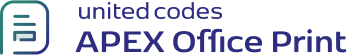 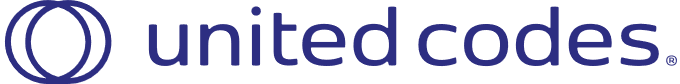 Interactive Report as shown on APEX application:Product NameQuantityUnit PriceImageOrder TotalOrder NameCust First NameCust Last NameCust CityBag4125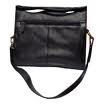 2380Order 2JohnDullesSterlingBelt230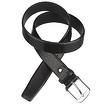 2380Order 2JohnDullesSterlingBlouse360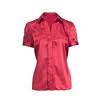 2380Order 2JohnDullesSterlingBusiness Shirt350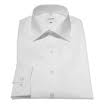 2380Order 2JohnDullesSterlingJacket3150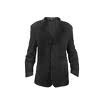 2380Order 2JohnDullesSterlingLadies Shoes2120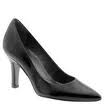 2380Order 2JohnDullesSterlingMens Shoes2110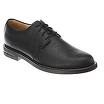 2380Order 2JohnDullesSterlingSkirt380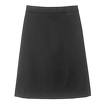 2380Order 2JohnDullesSterlingTrousers380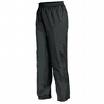 2380Order 2JohnDullesSterlingWallet250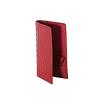 2380Order 2JohnDullesSterling